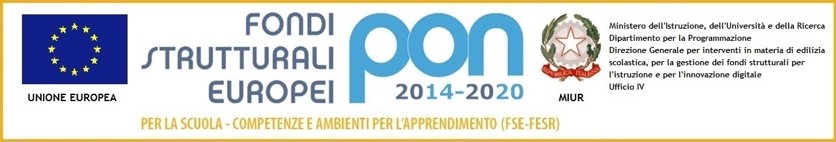 Istituto  Comprensivo  Statale  di  CodigoroScuola dell’Infanzia – Primaria – Secondaria di I gradoCodice Meccanografico: FEIC815007 – Codice Fiscale: 91016040387Sede Istituto e Uffici di Segreteria: Via Massarenti,1 – Tel. 0533/710427-Fax 0533/716000e-mail: feic815007@istruzione.it - feic815007@pec.istruzione.itAllegato 2 Scheda riepilogativa Titoli di ______________________________________________________                                                                                   (Cognome e nome) Allegato alla domanda DI PARTECIPAZIONE ALLA SELEZIONE PER L’INDIVIDUAZONE DI UN ESPERTO PER LA GESTIONE DEL SITO WEB ISTITUZIONALE E ATTIVITA’ DI SUPPORTO AGLI UFFICI DI SEGRETERIA PER GLI ADEMPIMENTI DI CUI ALLA LEGGE 190/2012 E d.Lgs n. 33/2013Interpello prot.n. 6335 del 25 agosto 2020TABELLA DI VALUTAZIONE DEI TITOLI Si dichiara che i titoli elencati in sintesi trovano riscontro nel Curriculum Vitae Allegato Firma _______________________________________Titoli accademici culturaliPossesso di titoli specifici afferenti la tipologia di intervento